Η Εθνική Συνομοσπονδία Ατόμων με Αναπηρία (Ε.Σ.Α.μεΑ.) υλοποιεί την Πράξη «Καταπολέμηση των Διακρίσεων και Προώθηση της Κοινωνικής και Εργασιακής Ένταξης για τα Άτομα με Αναπηρία, Χρόνιες Παθήσεις και τις Οικογένειές τους που Διαβιούν στην Περιφέρεια Πελοποννήσου, ‘ΑΓΗΣΙΛΑΟΣ’», μέσω του Επιχειρησιακού Προγράμματος «Πελοπόννησος 2014-2020» με τη συγχρηματοδότηση από την Ευρωπαϊκή Ένωση (ΕΚΤ) και από εθνικούς πόρους μέσω του ΠΔΕ.Σκοπός της Πράξης είναι η προώθηση της κοινωνικής ένταξης των ατόμων με αναπηρία, των ατόμων με χρόνιες παθήσεις και των οικογενειών τους που διαβιούν στην Περιφέρεια της Πελοποννήσου και η πρόσβαση και επανένταξη των ατόμων με αναπηρία ή/και χρόνιες παθήσεις στην αγορά εργασίας.Στο πλαίσιο του Πακέτου Εργασίας 5 (Π.Ε. 5), πρόκειται να υλοποιηθεί για πρώτη φορά Τεχνική Συνάντηση με θέμα: «Φυσική και ψηφιακή προσβασιμότητα και εύλογες προσαρμογές με στόχο τη διασφάλιση της ισότιμης συμμετοχής των ατόμων με αναπηρία, χρόνιες παθήσεις και των οικογενειών τους στην κοινωνική, οικονομική, πολιτική και πολιτιστική ζωή, στην Περιφέρεια Πελοποννήσου και της βιώσιμης ανάπτυξης των τοπικών επιχειρήσεων».Η Τεχνική Συνάντηση απευθύνεται σε Στελέχη των Τεχνικών Υπηρεσιών όλων των Δήμων καθώς και σε Στελέχη των εξής Γενικών Διευθύνσεων της Περιφέρειας: Προγραμματισμού και Υποδομών, Ανάπτυξης και Περιβάλλοντος, Δημόσιας Υγείας και Κοινωνικής Μέριμνας, Μεταφορών και Επικοινωνιών, Ψηφιακής Διακυβέρνησης, Επιτελική/Συντονιστική Δομή Κοινωνικής Ένταξης, Υπηρεσίες υποστήριξης διαδικτυακών τόπων και εφαρμογών καθώς και των Αυτοτελών Διευθύνσεων Πολιτικής Προστασίας και Υποστήριξης της καινοτομίας και της επιχειρηματικότητας. Επιπρόσθετα απευθύνεται σε εκπροσώπους τοπικών συλλογικών φορέων.Η 1η Τεχνική Συνάντηση θα πραγματοποιηθεί στο Ευθύμειο Κέντρο Κορίνθου (Εφύρας 63, Τ.Κ. 20 007, Αρχαία Κόρινθος), τη Τετάρτη 5 Απριλίου 2023 και ώρες 10.00 έως 15.00. Προκειμένου για τη συμμετοχή σας, παρακαλούμε όπως μάς αποστείλετε την επισυναπτόμενη αίτηση συμμετοχής στο email: esamea2@pel.cosmotemail.gr, το αργότερο έως τις 4 Απριλίου 2023(θα τηρηθεί σειρά προτεραιότητας). Μετά τη λήξη της Τεχνικής Συνάντησης, θα δοθούν βεβαιώσεις παρακολούθησης. Για περισσότερες πληροφορίες μπορείτε να απευθυνθείτε στην Ε.Σ.Α.μεΑ., στην κα Μαίρη Σίδερη, στο τηλέφωνο 2710 221964  (8.00 - 16.00).Σάς ευχαριστούμε εκ των προτέρων για την εκδήλωση ενδιαφέροντος.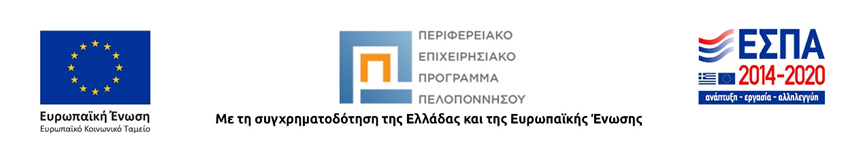 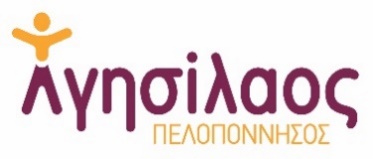                                                                                                       Αθήνα, 29.03.2023                                                                                       Αρ. Πρωτ.: 563                                                                                                                                                                                           Αθήνα, 29.03.2023                                                                                       Αρ. Πρωτ.: 563                                                                                     Πρόσκληση Συμμετοχής σε Τεχνική Συνάντηση«Φυσική και ψηφιακή προσβασιμότητα και εύλογες προσαρμογές με στόχο τη διασφάλιση της ισότιμης συμμετοχής των ατόμων με αναπηρία, χρόνιες παθήσεις και των οικογενειών τους στην κοινωνική, οικονομική, πολιτική και πολιτιστική ζωή, στην Περιφέρεια Πελοποννήσου και της βιώσιμης ανάπτυξης των τοπικών επιχειρήσεων»Πρόσκληση Συμμετοχής σε Τεχνική Συνάντηση«Φυσική και ψηφιακή προσβασιμότητα και εύλογες προσαρμογές με στόχο τη διασφάλιση της ισότιμης συμμετοχής των ατόμων με αναπηρία, χρόνιες παθήσεις και των οικογενειών τους στην κοινωνική, οικονομική, πολιτική και πολιτιστική ζωή, στην Περιφέρεια Πελοποννήσου και της βιώσιμης ανάπτυξης των τοπικών επιχειρήσεων»